Памятка  родителям           Профилактика нарушений прав ребёнка в семьеИзвестный детский психотерапевт, специалист в области детско-родительских отношений А.С. Спиваковская выделяет восемь типов родительской любви.·         Действенная любовь (симпатия, уважение, близость). Формула семейного воспитания при этом такова: «хочу, чтобы мой ребёнок был счастлив, и буду помогать ему в этом». Действенная любовь включает активное внимание к интересам ребёнка, принятие его как самостоятельной личности, тёплое эмоциональное отношение.·         Отстранённая любовь (симпатия, уважение, но большая дистанция в общении). Воспитание осуществляется по формуле: «смотрите, какой у меня прекрасный ребёнок, жаль, что у меня так мало времени для общения с ним». Родители высоко оценивают ребёнка, особенно его успехи или способности, но это сочетается с незнанием его душевного мира, с неумением помочь ему в его проблемах.·         Действенная жалость (симпатия, близость, но отсутствие уважения). Формула такова: «хотя мой ребёнок недостаточно умён и развит, но всё равно я его люблю». Для такого стиля характерно признание действительных  (а часто и мнимых) отклонений в умственном или физическом развитии ребёнка, в результате чего родители начинают чрезмерно его опекать, не веря в детские способности и возможности, не доверяя ребёнку.·         Снисходительное отстранение (симпатия, неуважение, большая дистанция в общении).Воспитание по принципу: «нельзя винить моего ребёнка в том, что он недостаточно умён и развит». Родителям свойственно не вполне осознанное оправдание личностных особенностей ребёнка его наследственностью, условиями рождения и т.п. Они как бы признают за ребёнком право на неблагополучие и несчастье и при этом не особенно стремятся предотвратить это, не вмешиваются в его дела и плохо осведомлены о его переживаниях и внутреннем мире.·         Отвержение (антипатия, неуважение, большая дистанция в общении). Подобное отношение встречается достаточно редко, его формула:  «ребёнок меня раздражает, не хочу иметь с ним дела». Родитель холоден и неприступен даже тогда, когда ребёнок нуждается в помощи и поддержке.·         Презрение (антипатия, неуважение и малая дистанция в общении). Такое отношение соответствует формуле: «я мучаюсь и страдаю от того, что мой ребёнок так неразвит, не умён, неприятен другим». Родитель обычно не замечает в ребёнке ничего положительного, игнорирует любое его достижение, но в то же время мучительно переживает свою связь с таким «неудачником». Для родителей характерно признание своего бессилия и переадресация ответственности специалистам -  для  «исправления».·         Преследование (антипатия, уважение, близость). Формула: «мой ребёнок негодяй, и я докажу ему это!» Родители пытаются строгостью и жестоким контролем «переломить» ребёнка, выступают инициаторами привлечения к воспитанию общественности. Однако наряду с внутренней убеждённостью, что их ребёнок превратится в законченного негодяя, присутствует признание детской силы и воли.·         Отказ (антипатия, уважение, большая дистанция в общении). Родители живут по формуле: «я не хочу иметь дело с этим негодяем». В воспитании преобладает отстранение от проблем ребёнка, родители как бы «издали следят» за ним, признавая его силу, ценность некоторых личностных качеств. В поведении родителей просматривается не вполне осознанный призыв: «огородите нас от этого чудовища».Консультация для родителейЖестокое обращение с  детьми: что это такое?  Жестокое обращение с детьми (то есть несовершеннолетними гражданами от рождения до 18 лет) включает в себя любую форму плохого обращения, допускаемого родителями (другими членами семьи ребёнка), опекунами, попечителями, педагогами, воспитателями, представителями органами  правопорядка.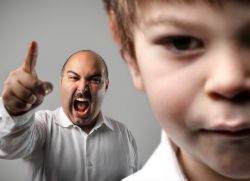                                                 Формы жестокого обращения с детьми.  Различают четыре основные формы жестокого обращения с детьми: физическое, сексуальное, психическое насилие, пренебрежение основными нуждами ребёнка.1.Физическое насилие - это преднамеренное нанесение физических повреждений ребёнку.2. Сексуальное насилие(или развращение) - это вовлечение ребёнка с его согласия и без такового в сексуальные действия со взрослыми с целью получения последними удовлетворения или выгоды. Согласие ребёнка на сексуальный контакт не даёт оснований считать его ненасильственным, поскольку ребёнок не обладает свободой воли и не может предвидеть все негативные для себя последствия.3. Психическое (эмоциональное) насилие - это периодическое , длительное или постоянное психическое воздействие на ребёнка, тормозящее развитие личности и приводящее к формированию патологических черт характера.К психической форме насилия относятся:·         открытое неприятие и постоянная критика ребёнка;·         угрозы  в адрес ребёнка в словесной форме;·         замечания, высказанные в оскорбительной форме, унижающие достоинство ребёнка;·         ложь и невыполнение взрослыми своих обещаний;4. Пренебрежение нуждами ребёнка – это отсутствие элементарной заботы о ребёнке , в результате  чего нарушается его эмоциональное состояние и появляется угроза его здоровью или развитию. К пренебрежению элементарными нуждами ребёнка относится:·         отсутствие адекватных возрасту и потребностям ребёнка питания, одежды, жилья, образования, медицинской помощи.·         Отсутствие должного внимания и заботы, в результате чего ребёнок может стать жертвой несчастного случая.Недостаток заботы о ребёнке бывает непредумышленным. Его причиной может быть болезнь, безработица, хроническая бедность, неопытность родителей или их невежество, а также стихийные бедствия или социальные потрясения.Факторы риска, способствующие жестокому обращению с детьми:·         неполные и многодетные семьи , семьи с приёмными детьми , с наличием отчимов или мачех;·         безработица, постоянные финансовые трудности;·         постоянные супружеские конфликты;·         низкий уровень культуры, образования, негативные семейные традиции;·         нежеланный ребёнок.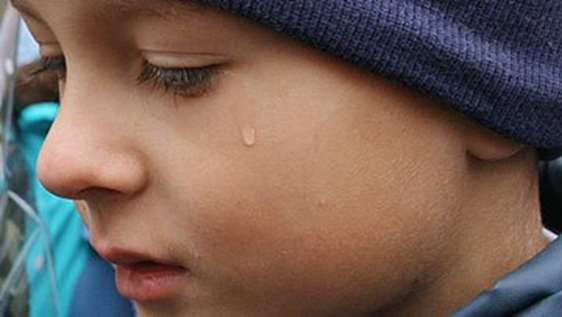 Консультация для родителейЗащитим права своих детей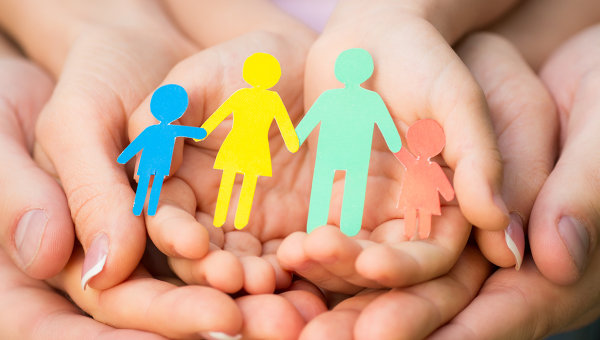 Защита прав и достоинств ребёнка в законодательных актахКонвенция ООН о правах ребёнка даёт определение понятия «жестокое обращение» и определяет меры защиты (ст.19), а также устанавливает:обеспечение в максимально возможной степени здорового развития личности (ст.6)защиту от произвольного или незаконного вмешательства в личную жизнь ребёнка, от посягательств на его честь и репутацию (ст.16)обеспечение мер по борьбе с болезнями и недоеданием (ст.24)признание права каждого ребёнка на уровень жизни, необходимый для физического, умственного, духовного, нравственного и социального развития (ст.27)защиту ребёнка от сексуального посягательства (ст.34)защиту ребёнка от других форм жестокого обращения (ст.37)меры помощи ребёнку, явившемуся жертвой жестокого обращения (ст.39).Уголовный кодекс РФ предусматривает ответственность:за совершение физического и сексуального насилия, в том числе и в отношении несовершеннолетних (ст.106-136)за преступления против семьи и несовершеннолетних (ст.150-157)Семейный кодекс РФ гарантирует:право ребёнка на уважение его человеческого достоинства (ст.54)право ребёнка на защиту и обязанности органа опеки и попечительства принять меры по защите ребёнка (ст.56)лишение родительских прав как меру защиты детей от жестокого обращения с ними в семье (ст.69)немедленное отобрание ребёнка при непосредственной угрозе жизни и здоровью (ст.77)Закон РФ «Об образовании» утверждает право детей, обучающихся во всех образовательных учреждениях, на уважение их человеческого достоинства (ст.5) и предусматривает административное наказание педагогических работников за допущенное физическое или психическое насилие над личностью ребёнка (ст.56)Консультация для родителейЧетыре заповеди мудрого родителя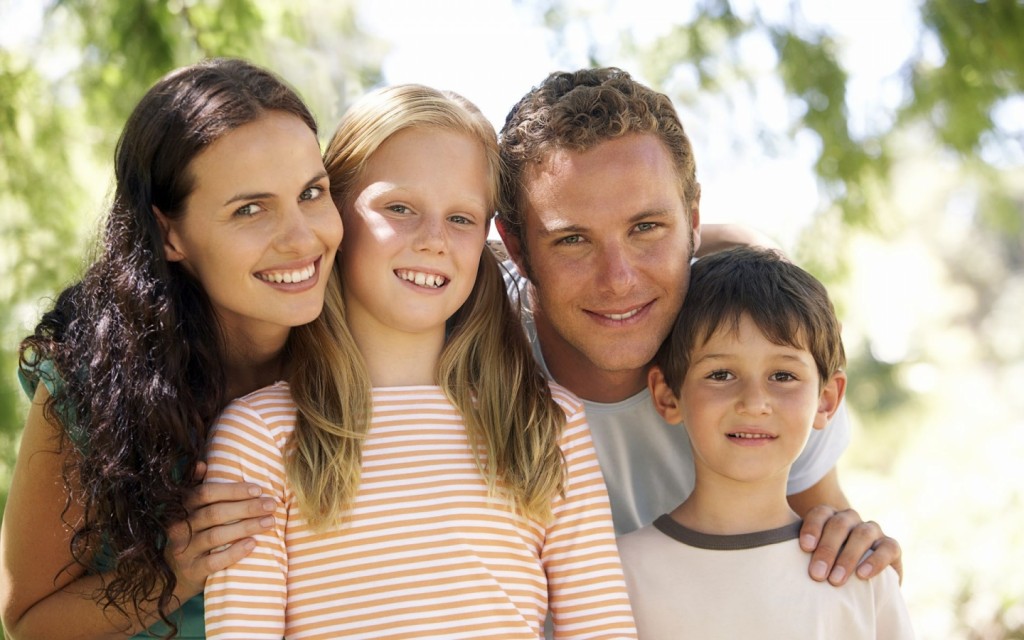 Ребёнка нужно не просто любить, этого мало. Его нужно уважать и видеть в нём личность. Не забывайте также о том, что воспитание – процесс «долгоиграющий», мгновенных результатов ждать не приходится. Если малыш не оправдывает ваших ожиданий, не кипятитесь. Спокойно подумайте, что вы можете сделать, чтобы ситуация со временем изменилась.1. Не пытайтесь сделать из ребёнка самого-самого.Так не бывает, чтобы человек одинаково хорошо всё знал и умел. Даже самые взрослые и мудрые на это не способны. Никогда не говорите: «Вот Маша в 4 года уже читает, а ты?!» или «Я в твои годы на турнике 20 раз отжимался, а ты – тюфяк тюфяком». Зато ваш Вася клеит бумажные кораблики, «сечёт» в компьютере. Наверняка найдётся хоть одно дело, с которым он справляется лучше других. Так похвалите его за то, что он знает и умеет, и никогда не ругайте за то, что умеют другие!2. Не сравнивайте вслух ребёнка с другими детьми.Воспринимайте рассказ об успехах чужих детей просто как информацию. Ведь вас самих сообщение о том, что президент Уганды (ваш ровесник, между прочим) награждён очередным орденом, не переполняет стыдом и обидой? Если разговор о том, что «Мишенька из 2 подъезда непревзойдённо играет на скрипочке», происходит в присутствии вашего ребёнка, а в ответ похвалиться нечем – лучше всё равно что-нибудь скажите.3. Перестаньте шантажировать.Навсегда исключите из своего словаря такие фразы: «Вот я старалась, а ты…», «Я тебя растила, а ты…». Это, уважаемые родители, на языке Уголовного кодекса называется шантаж. Самая несчастная из всех попыток устыдить. И самая неэффективная. На подобные фразы 99% детей отвечают: «А я тебя рожать меня не просил!»4. Избегайте свидетелей.Если действительно возникает ситуация, ввергающая вас в краску (ребёнок нахамил старику, устроил истерику в магазине), нужно твёрдо и решительно увести его с места происшествия. Чувство собственного достоинства присуще не только взрослым, поэтому очень важно, чтобы разговор состоялся без свидетелей. После этого спокойно объясните почему так делать нельзя. Вот тут малыша призывать к стыду вполне уместно.Главное – не забывать, что у всего должна быть мера.Консультация для родителейСпособы открыть ребёнку свою любовь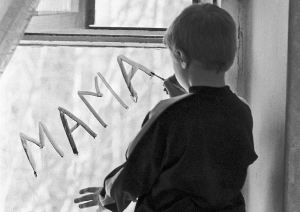 Не стремитесь к виртуозному исполнению материнской роли. В общении с ребёнком нет и не может быть запрещённых эмоций, но при одном условии: он не должен сомневаться в безусловности вашей любви. Малыш должен чувствовать, что ваше недовольство, раздражение или гнев вызваны его поступком, а не им самим. Ваш ребёнок не может быть плохим, потому что он ребёнок и потому что он ваш.Три способа открыть ребёнку свою любовь:1. СловоНазывайте ребёнка ласковыми именами, придумывайте домашние прозвища, рассказывайте сказки, пойте колыбельные, и пусть в вашем голосе звучит нежность, нежность и только нежность.2. Прикосновение.Иногда достаточно взять ребёнка за руку, погладить по волосам, поцеловать, чтобы он перестал плакать и капризничать. А потому как можно больше ласкайте своего ребёнка, не обращая внимания на советы многоопытных родителей. Психологи пришли к выводу, что физический контакт с матерью стимулирует физиологическое и эмоциональное развитие ребёнка. Переласкать его, считают психологи, невозможно.3. Взгляд.Не разговаривайте с ребёнком, стоя к нему спиной или вполоборота, не кричите ему из соседней комнаты. Подойдите, посмотрите ему в глаза и скажите то, что хотите.Права родителейПрава детей-дошкольников1. Любить ребенка.1. Получать любовь и внимание со стороны родителей.2. Контролировать поступки ребенка.             2. Выражать свое мнение в корректной форме.3. Ограничивать в излишествах.3. Выбирать друзей и занятие в свободное время.4. Защищать своего ребенка, заботиться о нем.4. Есть по желанию полезную и качественную пищу.5. Получать любовь, внимание со стороны ребенка.              5.Высказывать недовольство.6. Высказывать недовольство в корректной форме.6. Получать помощь и обслуживание (в разумных пределах) родителей.7. Давать советы.7. Сохранять свою индивидуальность, через уважение к свободе и соблюдение его прав.8. Контролировать исполнение обязанностей, соответствующих возможностям ребенка.             8. Сохранять семейные